NAGYKOVÁCSI NAGYKÖZSÉG ÖNKORMÁNYZATÜGYRENDI, ÖSSZEFÉRHETETLENSÉGI, JOGI ÉS KÜLSŐ KAPCSOLATOK BIZOTTSÁGELNÖKEMEGHÍVÓ Nagykovácsi Nagyközség ÖnkormányzatánakÜgyrendi, összeférhetetlenségi, jogi és külső kapcsolatok bizottságiüléséreAz ülés helye: 		Öregiskola Közösségi Ház és KönyvtárIdőpontja: 		2017. április 26. (szerda) 8.00 óraNapirend: Nyílt ülés:A 2016. évre vonatkozó zárszámadási rendelet megalkotása E – 50Előterjesztő: Kiszelné Mohos Katalin polgármesterElőadó: Perlaki Zoltán osztályvezető	Tárgyalja: PB, ÜBA közösségi együttélés alapvető szabályairól és azok megsértésének jogkövetkezményeiről szóló rendelet megalkotása E – 47	Előterjesztő: Kiszelné Mohos Katalin polgármester	Előadó: Grégerné Papp Ildikó osztályvezető	Tárgyalja: ÜBJavaslat az Önkormányzat tulajdonában lévő közutak kezeléséről, valamint nem közlekedési célú igénybevételéről szóló önkormányzati rendelet megalkotására E – 53Előterjesztő: Kiszelné Mohos Katalin polgármester	Előadó: dr. Visnyay Noémi osztályvezető	Tárgyalja: PB, ÜBDöntés a Nagykovácsi Településüzemeltetési Kft. jogutód nélküli megszüntetéséről E – 59Előterjesztő: Kiszelné Mohos Katalin polgármester	Előadó: dr. Halmosi-Rokaj Odett aljegyző	Tárgyalja: PB, ÜBDöntés a Nagykovácsi Településüzemeltetési Intézmény alapításáról E – 57	Előterjesztő: Kiszelné Mohos Katalin polgármester	Előadó: dr. Halmosi-Rokaj Odett aljegyző	Tárgyalja: PB, ÜBNagykovácsi, 2017. március 20.Bánóczi Margit sk.  bizottsági elnök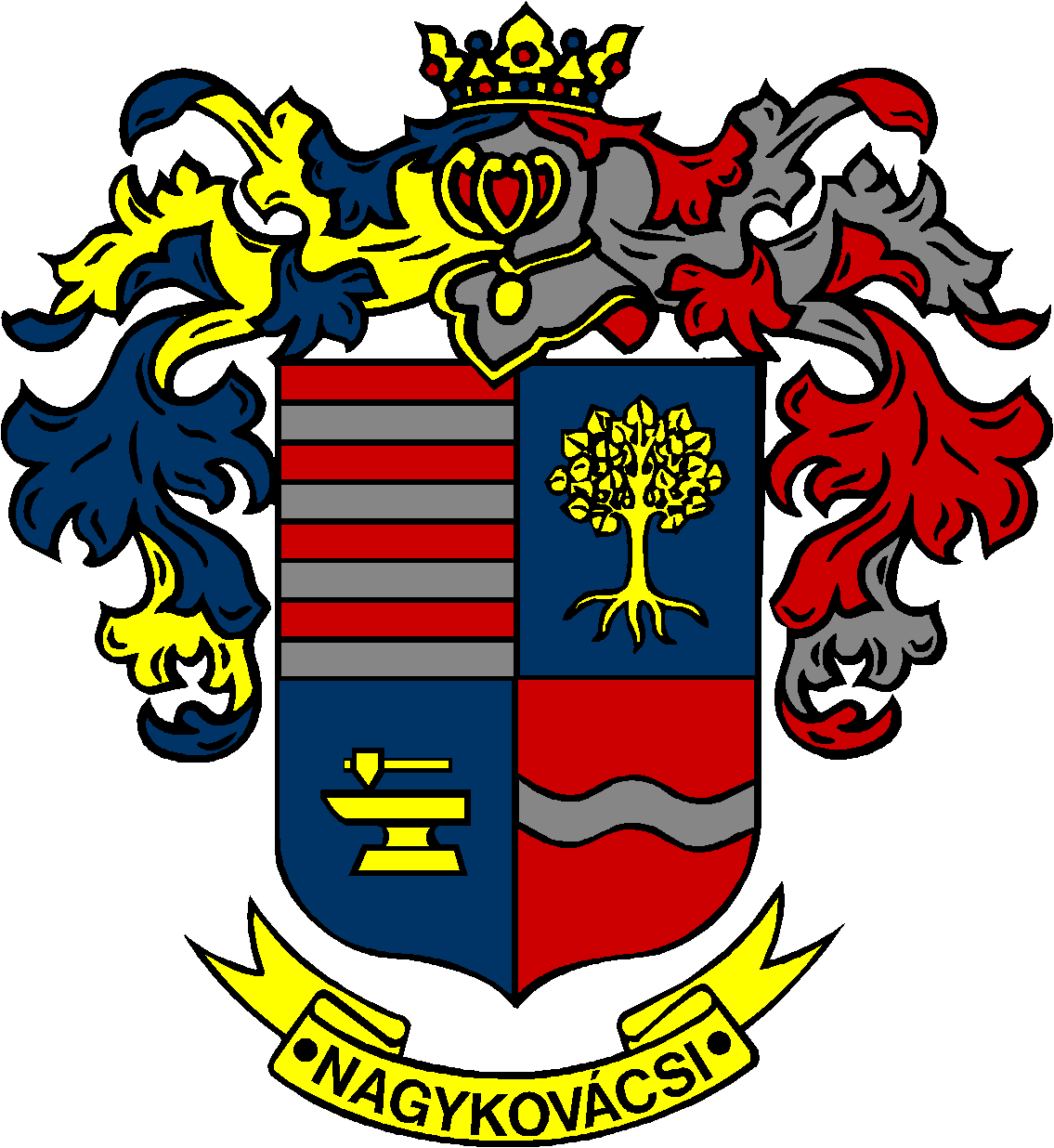 